           TopYa!   	      	           	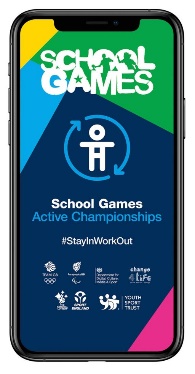 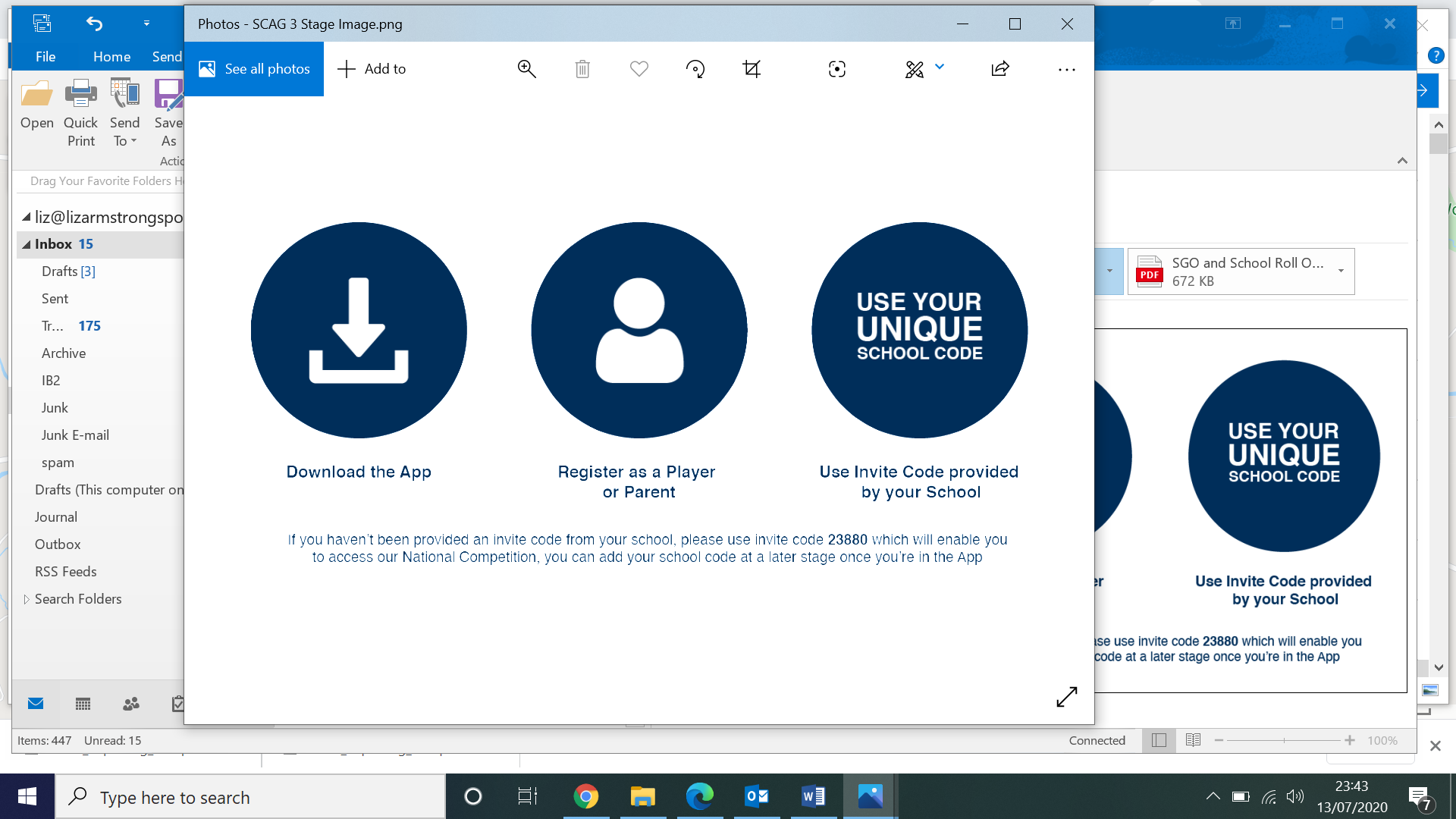 If you’d like more information there’s a parent tutorial here: https://vimeo.com/user25009636/download/423604569/9d5f1d7699Good Luck and Have Fun!!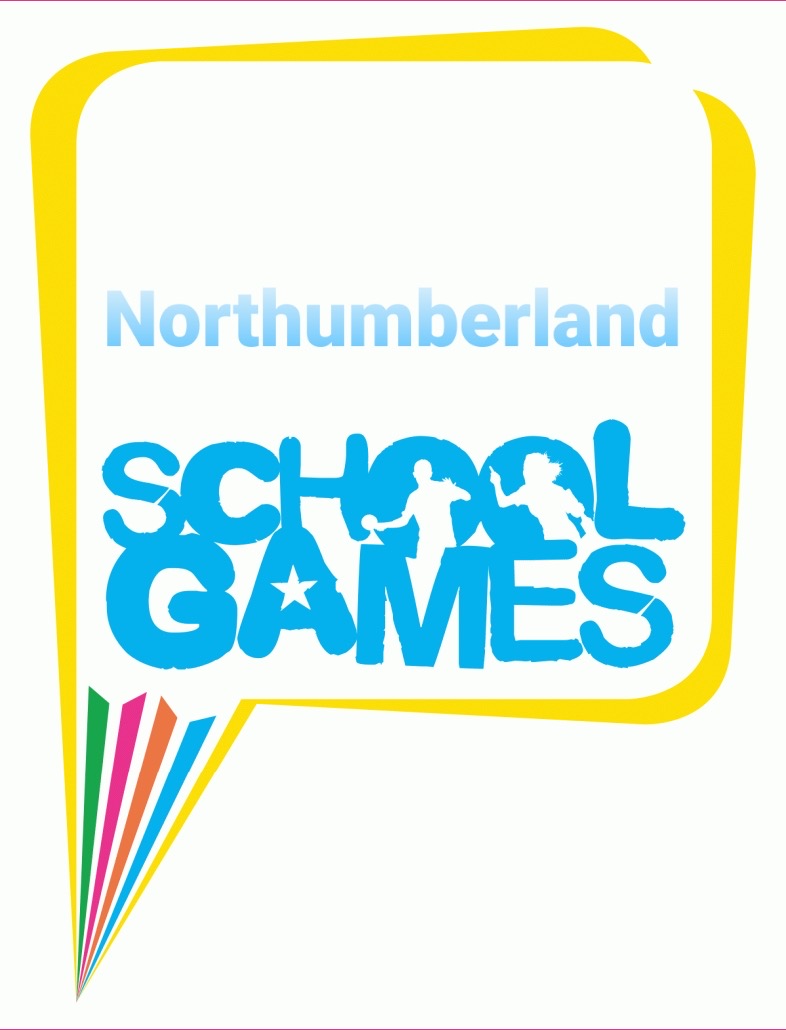 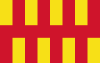 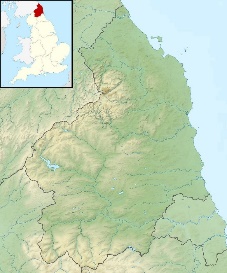 